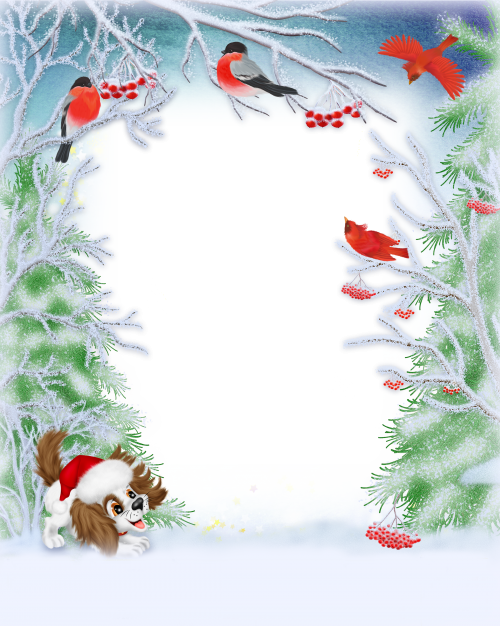 Маленькой ёлочке холодно зимойМаленькой ёлочке холодно зимой,
Из лесу елочку взяли мы домой.
Из лесу елочку взяли мы домой.Бусы повесили, встали в хороводВесело, весело встретим новый год.Весело, весело встретим новый год.Сколько на ёлочке шариков цветных,
Розовых пряников, шишек золотых!
Розовых пряников, шишек золотых!Маленькой ёлочке холодно зимой,
Из лесу елочку взяли мы домой.
Из лесу елочку взяли мы домой.